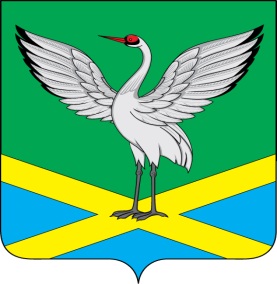 Совет городского поселения «Забайкальское» муниципального района «Забайкальский район»IV-го созываПРОЕКТРЕШЕНИЕпгт. Забайкальск« ___ » апреля  2020 г.                                                                                   № ___Об установлении дополнительных основанийпризнания безнадежным к взысканию и списанию недоимки и задолженности по пеням и штрафам по местным налогам и сборамПроанализировав сложившуюся недоимку в городском поселении «Забайкальское» на основании п.3 ст.59 Налогового Кодекса Российской Федерации, руководствуясь  Уставом городского поселения «Забайкальское», Совет городского поселения  «Забайкальское» решил:1. Установить следующие дополнительные основания безнадежными к взысканию и списанию недоимки и задолженности по пеням и штрафам по местным налогами  и сборам:- Налог на имущество физических лиц, взимаемый по ставкам, применяемый к объектам налогообложения, расположенным в границах городских поселений; - Земельный налог с организаций, обладающих земельным участком, расположенным в границах городских поселений;- Земельный налог  с физических лиц, обладающих земельным участком, расположенным в границах городских поселений.1.1. Недоимка и задолженность по пеням и штрафам по местным налогам и сборам, срок которых истек (за период до 01 января 2016 г.).2. Направить настоящее решение в Межрайонную инспекцию Федеральной налоговой службы России № 5 по Забайкальскому Краю для списания недоимки и задолженности по пеням и штрафам по местным налогам и сборам, сложившимся по состоянию на 01 января 2016 г.3. Настоящее решение разместить на официальном сайте администрации городского поселения «Забайкальское»  и опубликовать в информационном вестнике «Вести Забайкальска».4. Настоящее решение вступает в силу на следующий день после дня  его официального опубликования (обнародования).Глава городского  поселения «Забайкальское»                                                                    О.Г. Ермолин